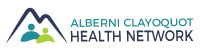 Table of Partners MinutesWednesday, December 16, 2020 @ 9:30 amVia Zoom on-line meetingParticipants: Penny Cote (Chairperson), Marcie DeWitt (Coordinator), Anna Lewis, Alisha Pauling (joined the meeting at 9:45, left the meeting at 11:15), Lynne MacFadgen, Margaret Morrison, Julia MartinRegrets: 		Bill ColletteCALL TO ORDERThe Chair called the meeting to order at 9:32 am.The Chair recognized the meeting is being held throughout the Nuu-chah-nulth territories.APPROVAL OF AGENDA & MINUTESThe Agenda for the December 16, 2020 meeting was approved.	The Minutes of the November 18, 2020 meeting were approved.IN-CAMERA – TOP RECRUITMENTMotion to take the meeting in-camera.Moved: Margaret MorrisonSecond: Anna LewisReceived eight applications – excellent representation of ACRD communities.Motion to accept all eight candidates to the Table of PartnersMoved: Anna LewisSecond: Penny CoteMotion to take the meeting out of in-camera.Moved: Penny CoteSecond: Lynne MacFadgenACHN REPORTSCoordinator Update - Marcie DeWitt reported on activities that she was involved in since our previous meeting including:CFRD Coming Together ForumLots of meetingsFollow-up on 2020 ToP membership & retiring membersPoverty Reduction SurveyCFRC MOUReviewed the Memorandum of Understanding with the CFRD as presented in the agenda package.Motion: To approve with the MOU and move forward with the 10,000 payment with the CFRCMoved: Margaret MorrisonSecond: Anna LewisIsland Health Quarterly ReportReviewed the Island Health Quarterly Report as presented in the agenda package.ACHN 2021-2024 Draft BudgetReviewed the ACHN draft budget as presented in the agenda package. Marcie will continue to fine-tune the numbers as 2020 becomes finalized.ACHN UPDATESPoverty Reduction Plan updates Survey closed yesterdayOver 300 responses to the surveyReviewed some of the on-line data and responsesMarcie has started downloading and analyzing the data and will present more at the January meetingGUEST INTRODUCTIONSCurt SmecherJane OsborneUrsula BankeSally MoleACHN YEAR END REVIEW Marcie reviewed the activities of the Health Network this past year. See agenda package to review the presentation.INFORMATION ITEMS Penny Cote –John Jack has been re-elected chair of the ACRD Board of DirectorsJohn McNabb has been elected vice-chair.Looking forward to face-to-face meetings in 2021Anna Lewis – woodstove & outdoor burning bylaws slowly moving forwardmore sensors are being put out in the community to measure air quality Food Rx - food box project just finished, great feedback from clientsShelter Farm launching box program for next spring1st farm got class “D” license here, 3 more are in progress Alberni Climate Action Group will focus reducing carbon footprint, connecting with local governmentsUrsula Banke – bringing more connectivity to communities in need working with stakeholders on invigorating older worker programJane Osborne – scheduled three final lgbtqia2s+ sessions – 3 dates in Jan, Feb & Mar – Marcie to send out poster/registration info completed the review with island health, tool kit will be appropriate to island health catchment areaLynne MacFadgen – focus on digital essentials market gardener program is moving ahead trying to work in the area of climate action policy, tourism & hospitality sector to help with recoveryMargaret Morrison – working to ensure community has basic needs metlost opportunities to connect this year programs worked to pivot to continue providng services to the clients was able to sit on both the Tofino & Ucluelet Recovery Task ForcesCurt Smecher – was asked by the Bamfield Community Affairs Society to sit at this tablelooking at how to represent rural/remote communities, indigenous peoplehospital at home program and how it relates to rural/remote populationsMarcie Dewitt – working island wide increasing education on the value of social determinants as it relates to healthMEETING ADJORNEDThe meeting adjourned at 11:48 am.  The next meeting of the Table of Partners will be held Wednesday, January 20, 2021 at 9:30 am. 